                                                                                                                          Лист 2                              ОПРОСНЫЙ ЛИСТ        на утепленные КТПКу и бетонные  БКТПЗаказчикКонтактное лицо, телефонТип трансформаторной подстанцииТип трансформаторной подстанцииКТПКу2КТПКу2КТПКуБКТП2БКТП  БРУБРПБРПМощность трансформаторной подстанцииМощность трансформаторной подстанцииИсполнение по типу схемыИсполнение по типу схемыТупиковаяТупиковаяПроходнаяПроходнаяПроходная                                                                                      Трансформатор                                                                                      Трансформатор                                                                                      Трансформатор                                                                                      Трансформатор                                                                                      Трансформатор                                                                                      Трансформатор                                                                                      Трансформатор                                                                                      ТрансформаторТип силового трансформатораТип силового трансформатораТип силового трансформатораТМГТСТСЛТСЛТСЗКоличество трансформаторов Количество трансформаторов Количество трансформаторов 12334Мощность силового трансформатора, кВАМощность силового трансформатора, кВАМощность силового трансформатора, кВАСхема и группа соединения обмотокСхема и группа соединения обмотокСхема и группа соединения обмотокY/Yн-0  Д/Yн-Y/Zн-11            Y/Zн-11            Комплектация силовым трансформаторомКомплектация силовым трансформаторомКомплектация силовым трансформаторомдаданетнетнетПроизводитель*Производитель*Производитель*                                                                                           УВН-6(10)кВ                                                                                           УВН-6(10)кВ                                                                                           УВН-6(10)кВ                                                                                           УВН-6(10)кВ                                                                                           УВН-6(10)кВ                                                                                           УВН-6(10)кВ                                                                                           УВН-6(10)кВ                                                                                           УВН-6(10)кВНоминальное напряжение на стороне ВН, кВНоминальное напряжение на стороне ВН, кВНоминальное напряжение на стороне ВН, кВ66101010Ввод на стороне ВНВвод на стороне ВНВвод на стороне ВНВоздушныйВоздушныйКабельныйКабельныйКабельныйТип коммутационного аппаратаТип коммутационного аппаратаТип коммутационного аппарата  РВЗ ВНА    ВВ*    ВВ*ВВ/ТELВводВводТрансформаторТрансформаторСекция Секция Отходящая линияОтходящая линия                                                                                                                         Общее количество камер, шт                                                                                                                         Общее количество камер, шт                                                                                                                         Общее количество камер, шт                                                                                                                         Общее количество камер, шт                                                                                                                         Общее количество камер, шт                                                                                                                         Общее количество камер, шт                                                                                                                         Общее количество камер, штТип  защитыТип  защитыТип  защитыНоминальный ток предохранителя трансформатора (ПКТ), АНоминальный ток предохранителя трансформатора (ПКТ), АНоминальный ток предохранителя трансформатора (ПКТ), АНаличие АВРНаличие АВРНаличие АВРДаДаНетНетНетНаличие ОПННаличие ОПННаличие ОПНДаДаНетНетНет                                                                                           РУНН                                                                                           РУНН                                                                                           РУНН                                                                                           РУНН                                                                                           РУНН                                                                                           РУНН                                                                                           РУНН                                                                                           РУННТип ячеек на стороне ННТип ячеек на стороне ННТип ячеек на стороне ННЩО-70ЩРННКУНКУИсполнениеИсполнениеИсполнение   одностороннее   одностороннее     двустороннее     двустороннее     двустороннееНоминальное напряжение на стороне ВН, кВНоминальное напряжение на стороне ВН, кВНоминальное напряжение на стороне ВН, кВ0.40.40.690.690.69Производитель коммутационных аппаратов*Производитель коммутационных аппаратов*Производитель коммутационных аппаратов*Вывод на стороне ННВывод на стороне ННВывод на стороне ННВоздушныйВоздушныйКабельныйКабельныйКабельныйКоммутационный аппарат ввода 0.4кВ:Коммутационный аппарат ввода 0.4кВ:Коммутационный аппарат ввода 0.4кВ:                                                      Тип                                                      Тип                                                      ТипВРРЕВАВА                                                      Номинальный ток, А                                                        Номинальный ток, А                                                        Номинальный ток, А                                                        Исполнение конструктивное                                                      Исполнение конструктивное                                                      Исполнение конструктивноестационарныйстационарныйвыдвижнойвыдвижнойвыдвижной                                                      Привод аппарата                                                      Привод аппарата                                                      Привод аппаратаручнойручнойэлектрическийэлектрическийэлектрическийТрансформаторы тока на вводе НН  (ток, класс точности) Трансформаторы тока на вводе НН  (ток, класс точности) Трансформаторы тока на вводе НН  (ток, класс точности)   /5А                            /5А                          0.50.50.5SПрибор учета электроэнергии на вводе НН Прибор учета электроэнергии на вводе НН Прибор учета электроэнергии на вводе НН даданетнетнетМарка счетчикаМарка счетчикаМарка счетчикаПриборы контроля  на вводе НН  (А-амперметр, V- вольтметр)Приборы контроля  на вводе НН  (А-амперметр, V- вольтметр)Приборы контроля  на вводе НН  (А-амперметр, V- вольтметр)АVнетнетНаличие АВР на стороне НННаличие АВР на стороне НННаличие АВР на стороне ННдаданетнетнетСекционирование на стороне  ННСекционирование на стороне  ННСекционирование на стороне  ННдаданетнетнетСекционный коммутационный аппаратСекционный коммутационный аппаратСекционный коммутационный аппарат                                                      Тип                                                      Тип                                                      ТипВРРЕВАВА                                                      Номинальный ток, А                                                        Номинальный ток, А                                                        Номинальный ток, А                                                        Исполнение конструктивное                                                      Исполнение конструктивное                                                      Исполнение конструктивноестационарныйстационарныйвыдвижнойвыдвижнойвыдвижной                                                      Привод аппарата                                                      Привод аппарата                                                      Привод аппаратаручнойручнойэлектрическийэлектрическийэлектрическийОтходящие линии 0.4кВОтходящие линии 0.4кВОтходящие линии 0.4кВ                                                      Тип  коммутационных аппаратов                                                       Тип  коммутационных аппаратов                                                       Тип  коммутационных аппаратов ВАВАРПСРПСРПС                                                      Исполнение конструктивное                                                      Исполнение конструктивное                                                      Исполнение конструктивноестационарныйстационарныйвыдвижнойвыдвижнойвыдвижной1секция    1    2    3    4   5   6   7   8Номинальный ток ,АТрансформатор тока , АСчетчик (марка                                       )2 секция   1    2    3   4    5     6    7   8Номинальный ток ,АТрансформатор токаСчетчик (марка                                       )Материал шиналюминийалюминийалюминиймедьмедьмедьНаличие ОПН-0,38дададанетнетнетФидер уличного освещения (на фотореле)дададанетнетнетШкаф собственных нуждс АВРс АВРс АВРс РВРс РВРс РВР                                                                      Корпус трансформаторной подстанции                                                                      Корпус трансформаторной подстанции                                                                      Корпус трансформаторной подстанции                                                                      Корпус трансформаторной подстанции                                                                      Корпус трансформаторной подстанции                                                                      Корпус трансформаторной подстанции                                                                      Корпус трансформаторной подстанцииМатериал наружных стен СэндвичСэндвичСэндвичБетонБетонБетонТолщина панелей, мм8080100Наличие коридоров обслуживания УВНдададанетнетнетШирина коридоров обслуживания УВН12001800180020002000Наличие коридоров обслуживания  РУННдададанетнетнетШирина коридоров обслуживания  РУНН8001200120020002000Вентиляция трансформаторного отсекаЕстественнаяЕстественнаяЕстественнаяПринудительнаяПринудительнаяПринудительнаяВысота кабельного цоколя (БКТП; 2БКТП; БРП),мм1100по умолчанию1100по умолчанию1100по умолчаниюинаяинаяинаяИсполнение крышиодноскатнаяодноскатнаяодноскатнаядвухскатнаядвухскатнаядвухскатнаяЦвет фасада (RAL)Цвет дверей  (RAL)Цвет крыши  (RAL)Примечание:      нужный вариант ответа выделить ( перечеркнуть либо выделить цветом),          Примечание:      нужный вариант ответа выделить ( перечеркнуть либо выделить цветом),          Примечание:      нужный вариант ответа выделить ( перечеркнуть либо выделить цветом),          Примечание:      нужный вариант ответа выделить ( перечеркнуть либо выделить цветом),          Примечание:      нужный вариант ответа выделить ( перечеркнуть либо выделить цветом),          Примечание:      нужный вариант ответа выделить ( перечеркнуть либо выделить цветом),          Примечание:      нужный вариант ответа выделить ( перечеркнуть либо выделить цветом),                                       в поле с «*» указать желемого производителя.                              в поле с «*» указать желемого производителя.                              в поле с «*» указать желемого производителя.                              в поле с «*» указать желемого производителя.                              в поле с «*» указать желемого производителя.                              в поле с «*» указать желемого производителя.                              в поле с «*» указать желемого производителя.                              шкафы ШОТ, ШТМ, АСКУЭ указываются в дополнительных   требованиях.                              шкафы ШОТ, ШТМ, АСКУЭ указываются в дополнительных   требованиях.                              шкафы ШОТ, ШТМ, АСКУЭ указываются в дополнительных   требованиях.                              шкафы ШОТ, ШТМ, АСКУЭ указываются в дополнительных   требованиях.                              шкафы ШОТ, ШТМ, АСКУЭ указываются в дополнительных   требованиях.                              шкафы ШОТ, ШТМ, АСКУЭ указываются в дополнительных   требованиях.                              шкафы ШОТ, ШТМ, АСКУЭ указываются в дополнительных   требованиях. К опросному листу  необходимо приложить  -  Однолинейную схему, -  Компоновки оборудования,-  Опросные листы на шкафы ШОТ, ШТМ, АСКУЭ и др.К опросному листу  необходимо приложить  -  Однолинейную схему, -  Компоновки оборудования,-  Опросные листы на шкафы ШОТ, ШТМ, АСКУЭ и др.К опросному листу  необходимо приложить  -  Однолинейную схему, -  Компоновки оборудования,-  Опросные листы на шкафы ШОТ, ШТМ, АСКУЭ и др.К опросному листу  необходимо приложить  -  Однолинейную схему, -  Компоновки оборудования,-  Опросные листы на шкафы ШОТ, ШТМ, АСКУЭ и др.К опросному листу  необходимо приложить  -  Однолинейную схему, -  Компоновки оборудования,-  Опросные листы на шкафы ШОТ, ШТМ, АСКУЭ и др.К опросному листу  необходимо приложить  -  Однолинейную схему, -  Компоновки оборудования,-  Опросные листы на шкафы ШОТ, ШТМ, АСКУЭ и др.К опросному листу  необходимо приложить  -  Однолинейную схему, -  Компоновки оборудования,-  Опросные листы на шкафы ШОТ, ШТМ, АСКУЭ и др.Дополнительные требованияДополнительные требованияДополнительные требованияДополнительные требованияДополнительные требованияДополнительные требованияДополнительные требования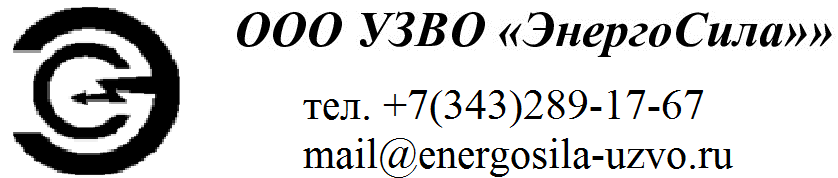 